BLOG WORKSHEETMathematics  CLASS 10Teacher Name:  Ahmed Kamal             Class:   10         Subject: Maths       Date: 26th  jan’18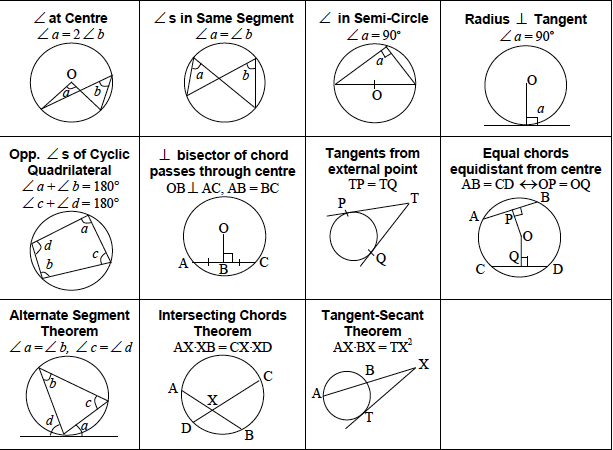 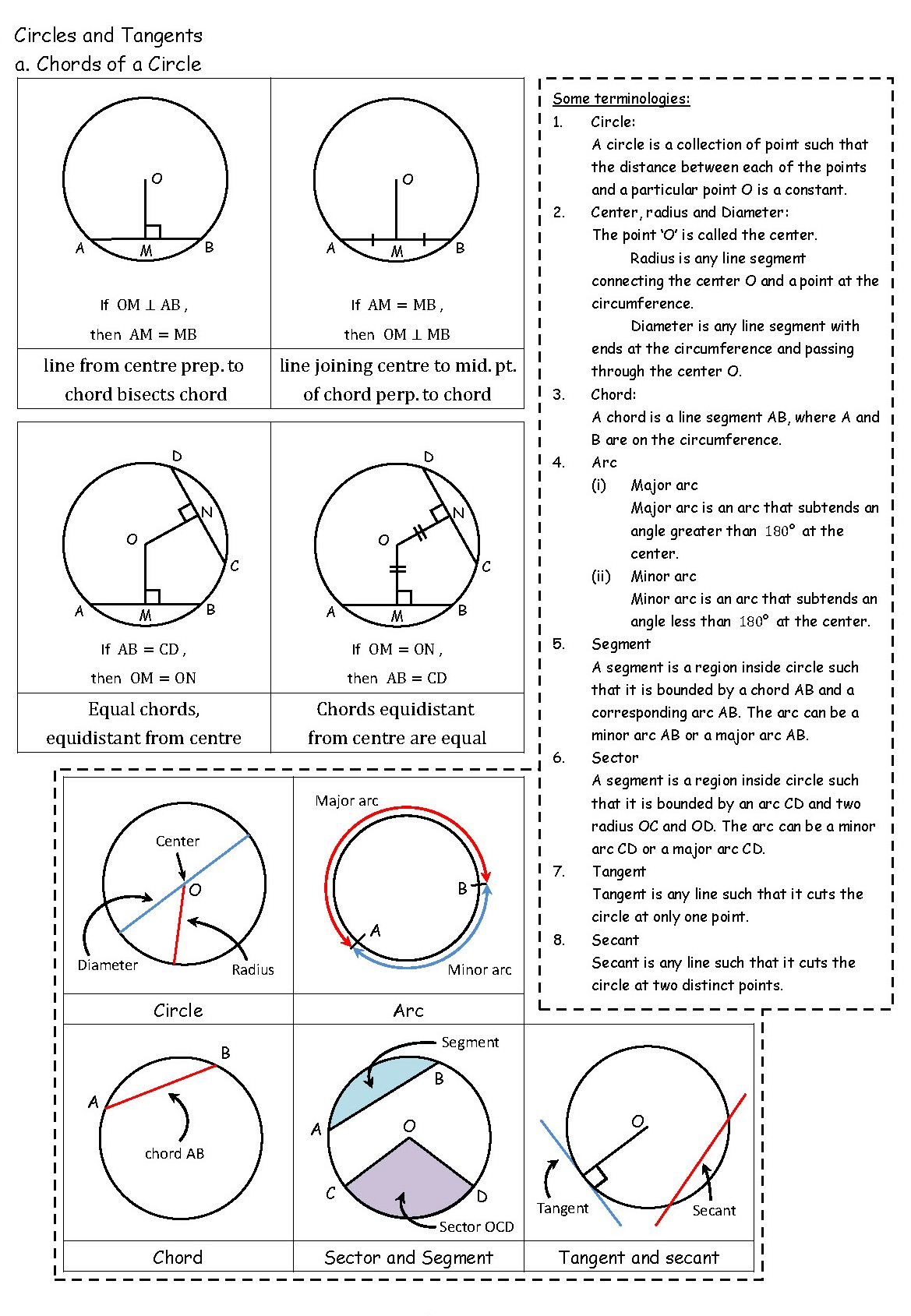 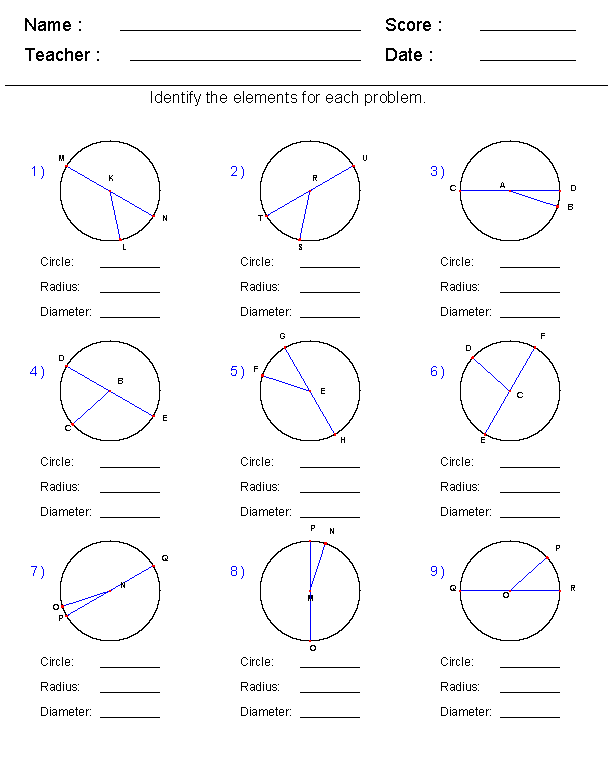 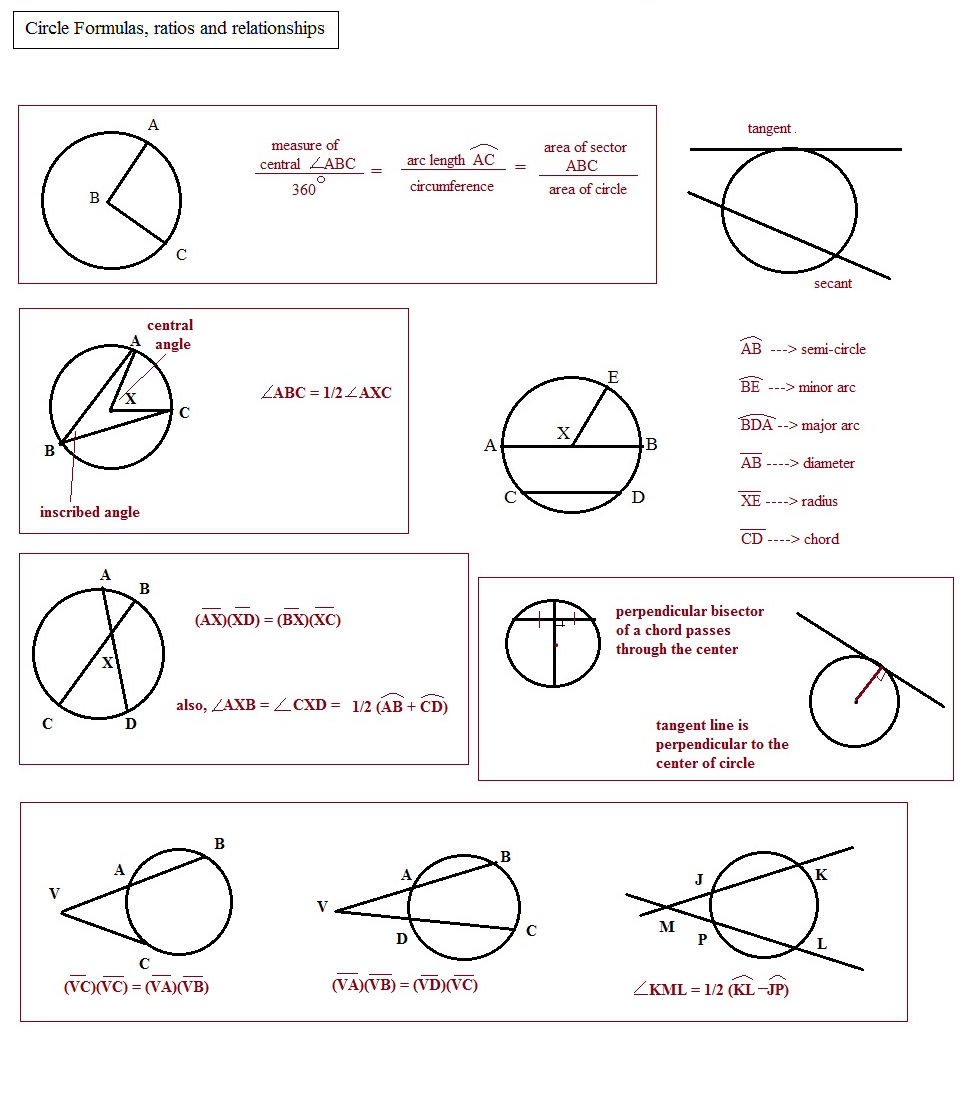 